Prezydent Miasta Pruszkowa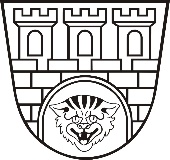 Zarządzenie nr 288/2021Prezydenta Miasta Pruszkowaz dnia 29 listopada 2021w sprawie ogłoszenia otwartych konkursów ofert na realizację zadań w obszarze profilaktyki  i rozwiązywania problemów alkoholowych.Na podstawie art. 7 ust. 1 ppkt 19, art. 26, art. 30 ust. 1 ustawy z dnia z dnia 8 marca 1990 roku o samorządzie gminnym (t.j. Dz. U. z 2021 r. poz. 1372, ze zm.), art. 11 ust. 1 pkt. 2 oraz ust. 2, art. 13 ustawy z dnia 24 kwietnia 2003 r. o działalności pożytku publicznego i o wolontariacie (t.j. Dz. U. z 2020 r. poz. 1057 ze zm.), art.4¹ ust.1 pkt.1,2,3 i pkt. 5 Ustawy z dnia 26 października 1982 r o wychowaniu w trzeźwości i przeciwdziałaniu alkoholizmowi (t.j. Dz. U. z 2021 r. poz. 1119), w związku z art. 221 ustawy z dnia 27 sierpnia 2009r o finansach publicznych (t.j. Dz. U. z 2021 r. poz. 305 ze zm.), zarządzam, co następuje:§1Ogłaszam otwarty konkurs ofert na realizację następujących zadań publicznych w 2022r określonych w Programie współpracy Gminy Miasto Pruszków z organizacjami pozarządowymi i podmiotami, o których mowa w art. 3 ust. 3 ustawy z dnia 24 kwietnia 2003r o działalności pożytku publicznego i o wolontariacie na 2022 rok w sferze przeciwdziałania uzależnieniom i patologiom społecznym oraz działalności na rzecz dzieci i młodzieży:w formie powierzenia wykonania zadań publicznych na prowadzenie opiekuńczych i specjalistycznych placówek wsparcia dziennego na terenie miasta Pruszkowa wraz z udzieleniem dotacji na sfinansowanie jego realizacji;w formie powierzenia wykonania zadań publicznych na programy wspierania lokalnego systemu rozwiązywania problemów alkoholowych w zakresie zdrowego i trzeźwego stylu życia wraz z udzieleniem dotacji na sfinansowanie jego realizacji.§ 2Warunki konkursu oraz rodzaje zadań publicznych zlecanych do realizacji określają załączniki nr 1,2 i nr 3 do Zarządzenia.§ 3Wykonanie tego zarządzenia powierzam Miejskiemu Ośrodkowi Pomocy Społecznej w Pruszkowie.§4Zarządzenie podlega publikacji w Biuletynie Informacji Publicznej Urzędu Miasta Pruszkowa, w generatorze ofert na stronie: https://pruszkow.engo.org.pl/ oraz na stronie internetowej Miejskiego Ośrodka Pomocy Społecznej w Pruszkowie.§5Zarządzenie wchodzi w życie z dniem podpisania.Paweł MakuchPrezydent Miasta Pruszkowa 